HOW TO CREATE GOOGLE SHEETSFollowing is the task list from the G Suite & Google Classroom presentation with accompanying screenshots. Work through the list to familiarize yourself with Google Sheets. Task ListGo to tinyurl.com/SFSSheets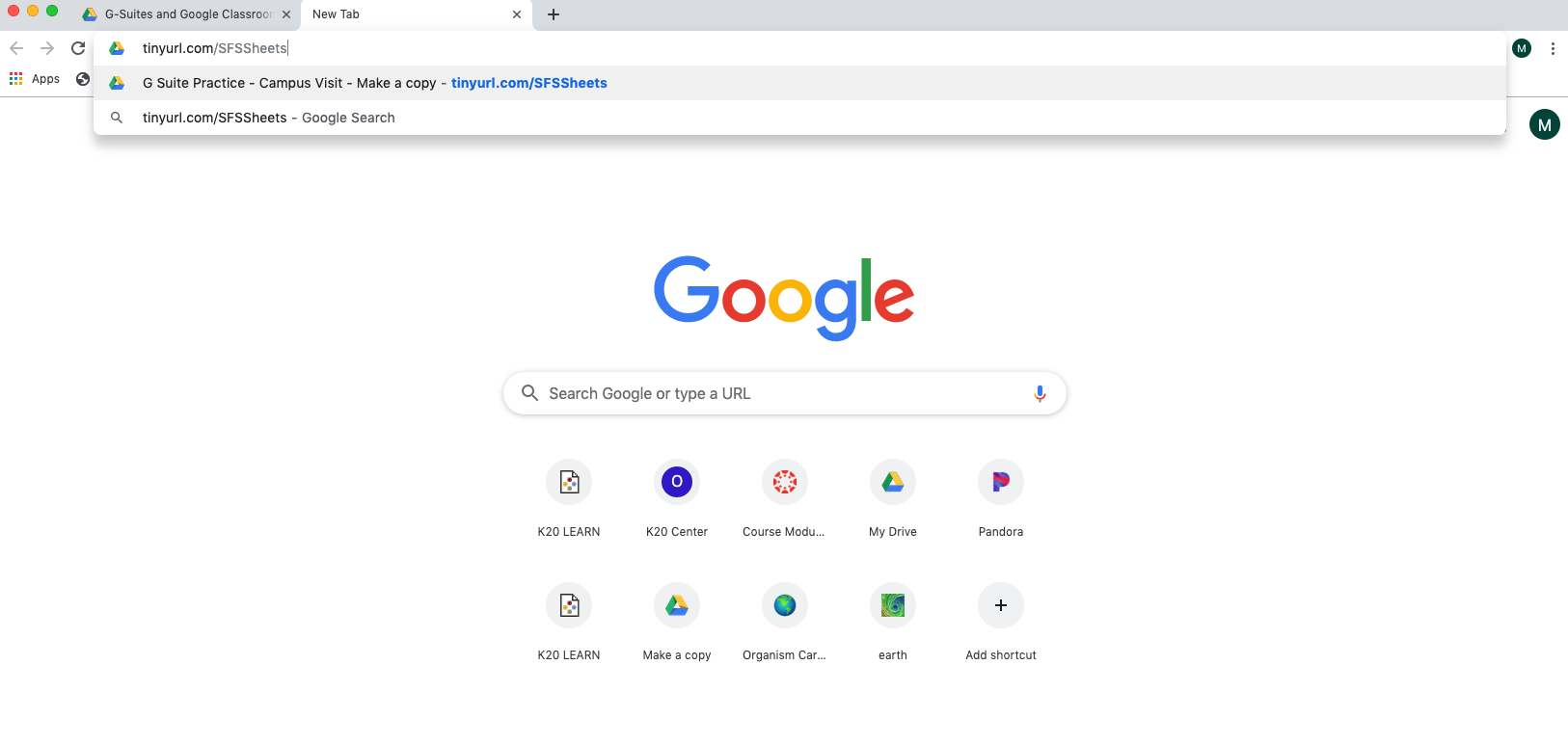 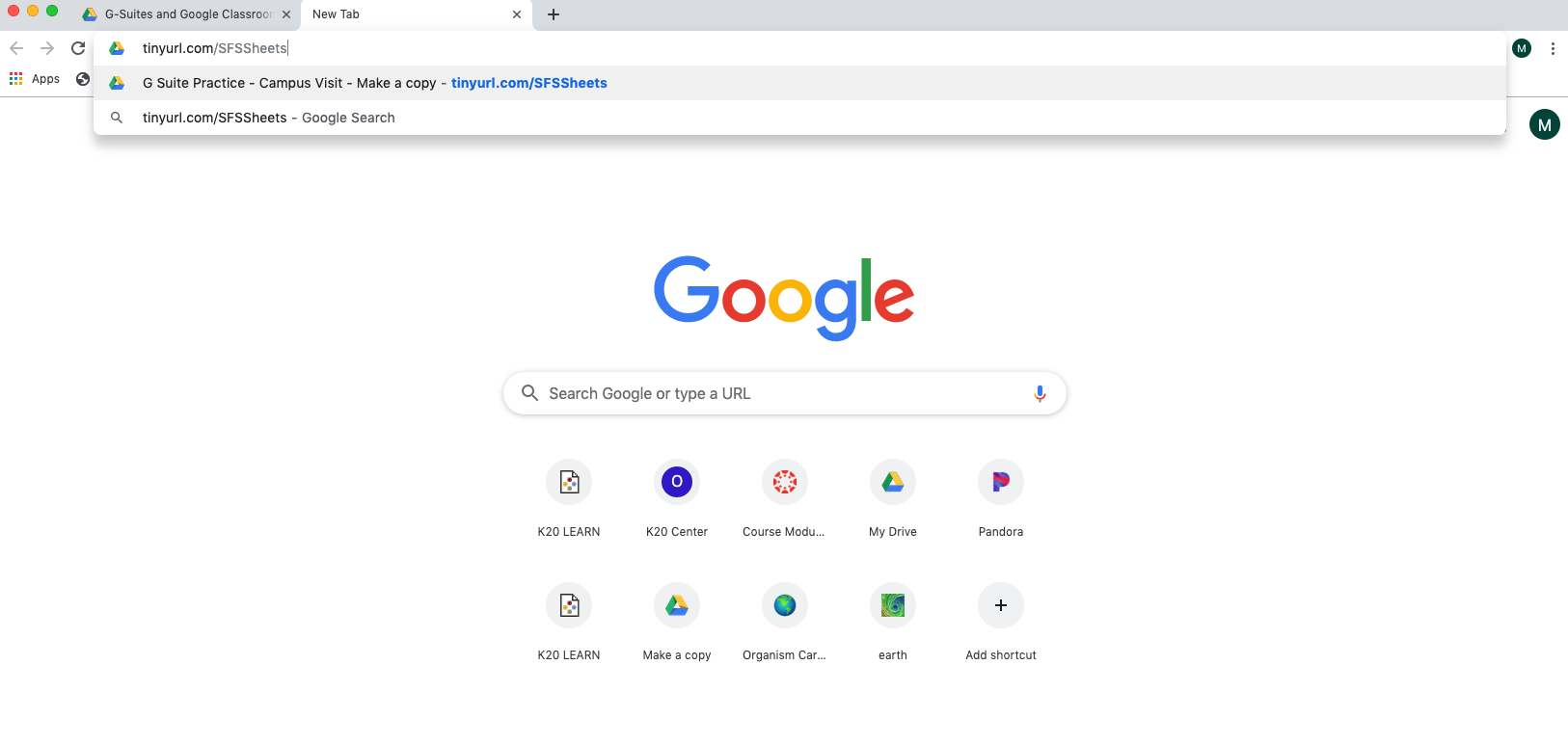 Make a copy of the “Campus Visit” Spreadsheet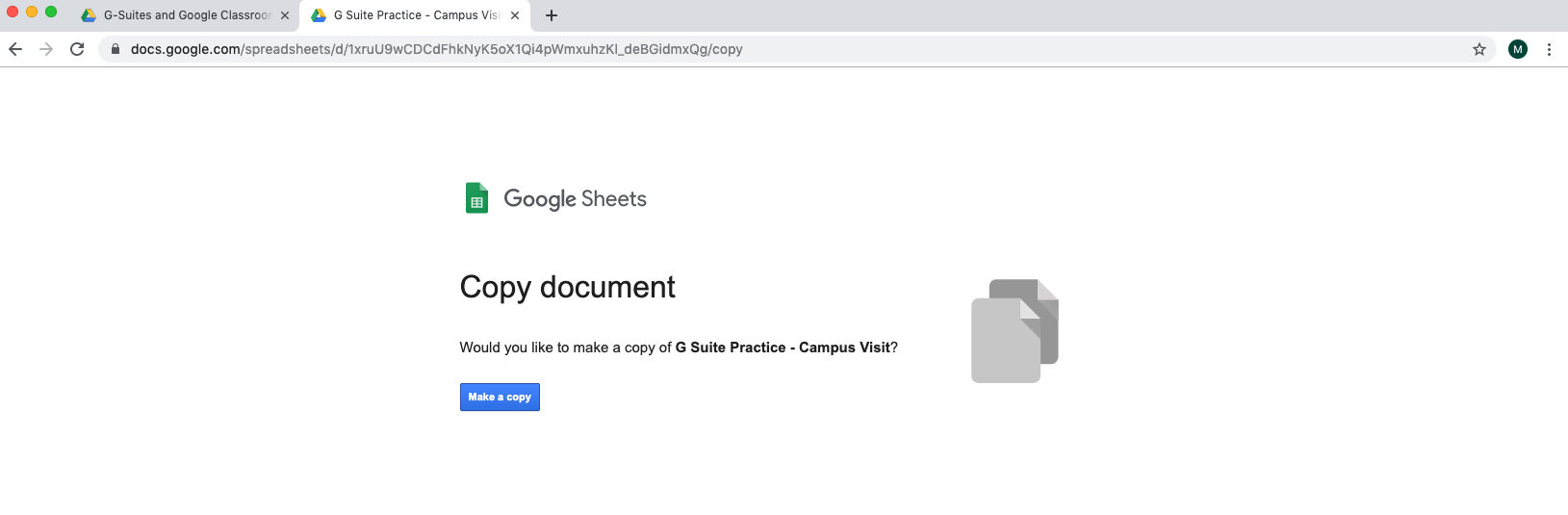 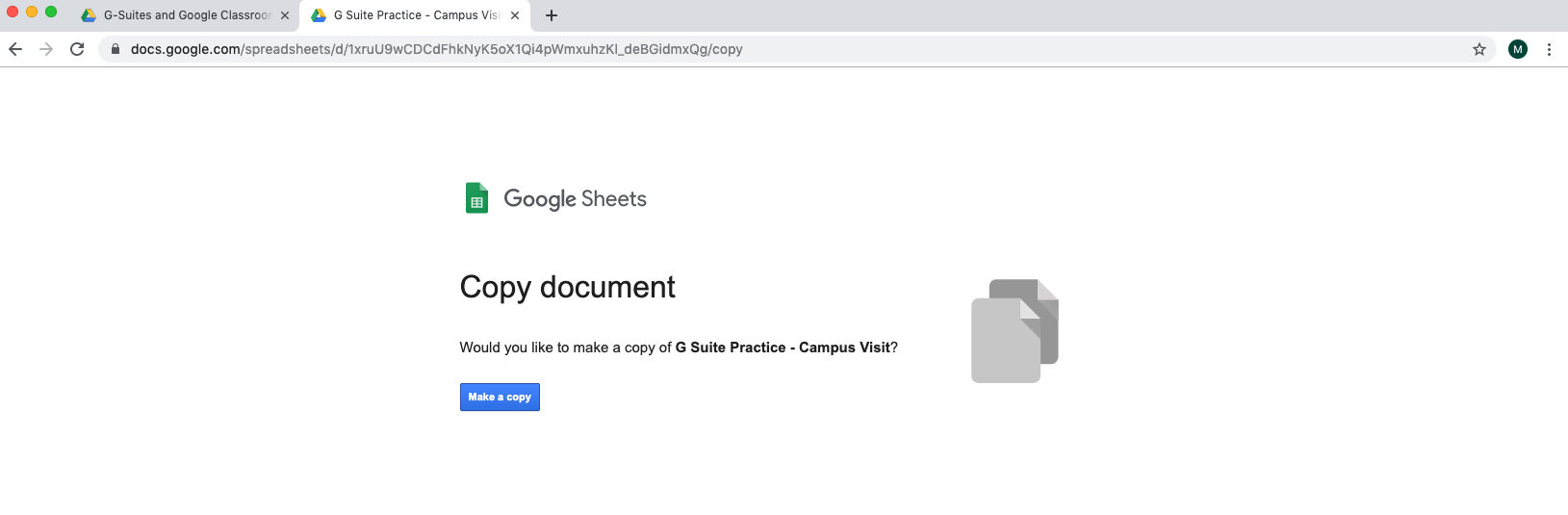 Sort the information by teacher (it will be helpful to freeze the top row first)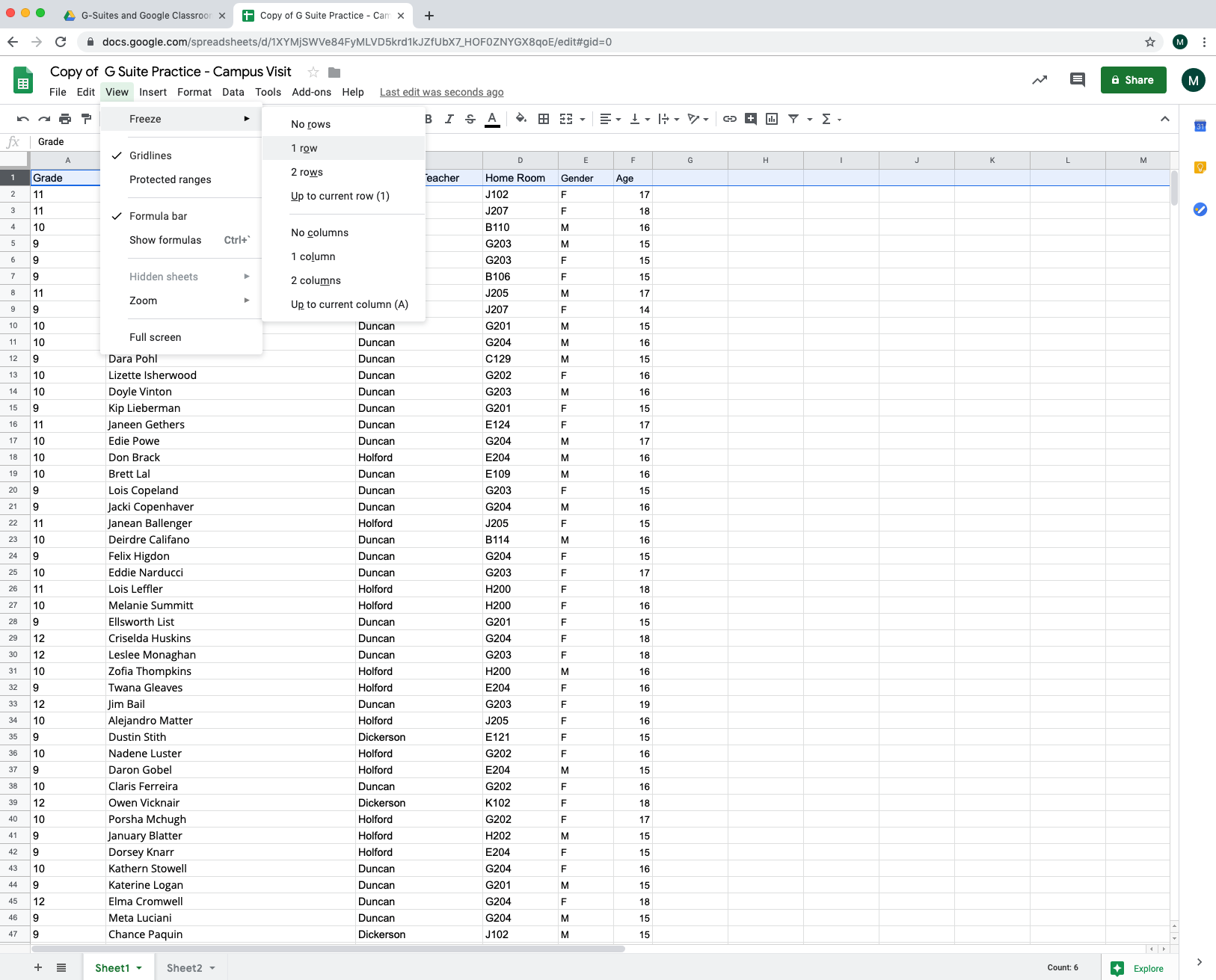 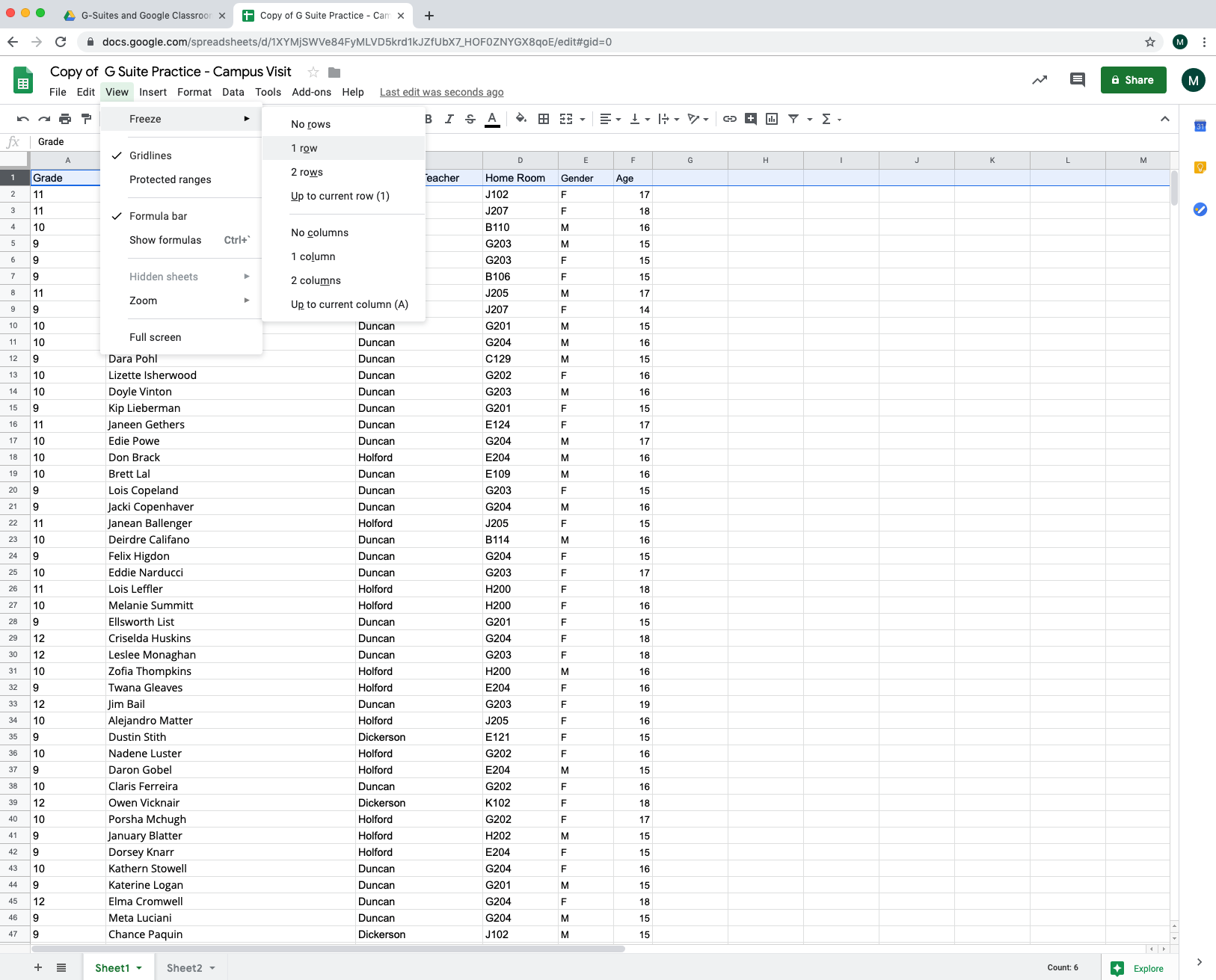 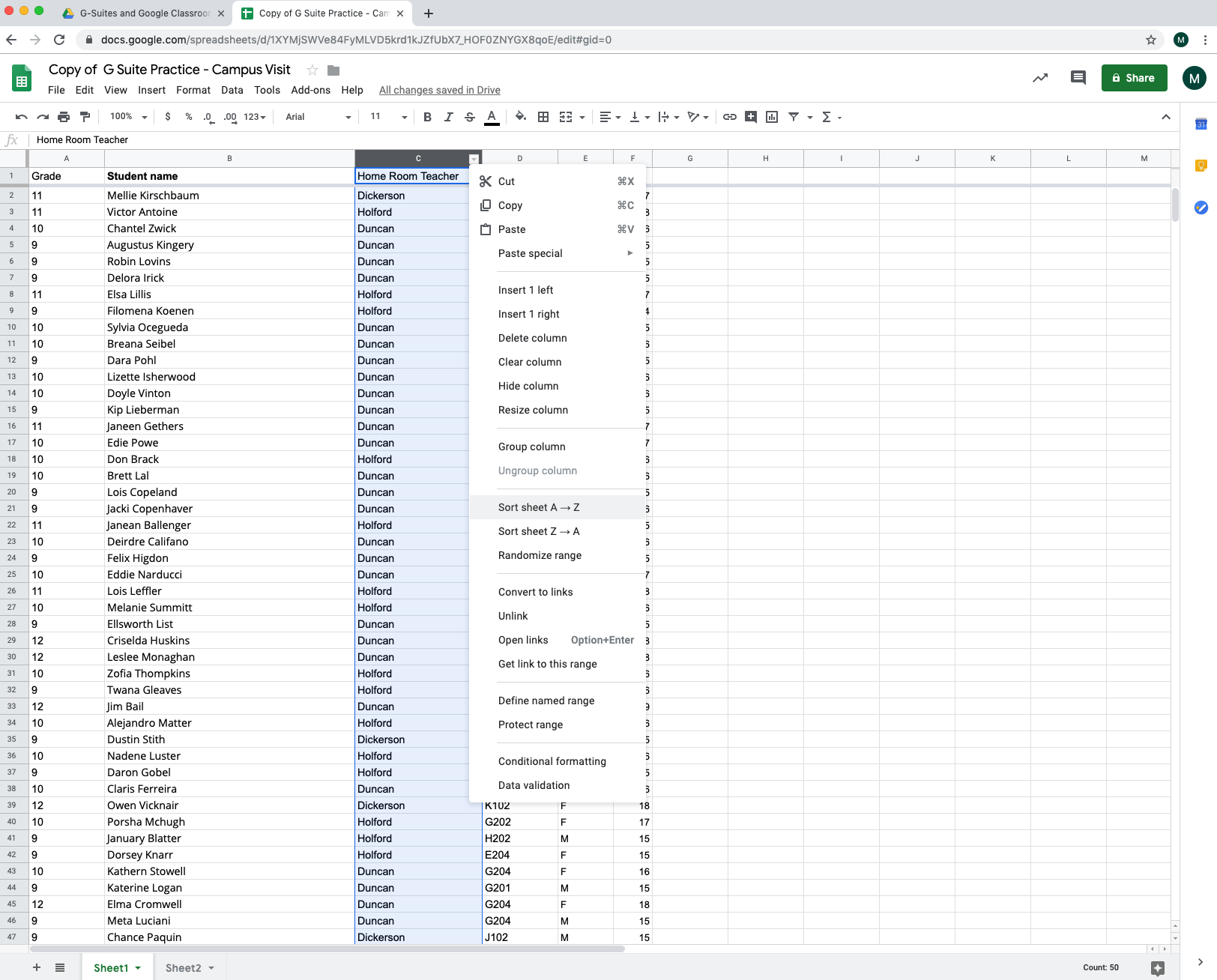 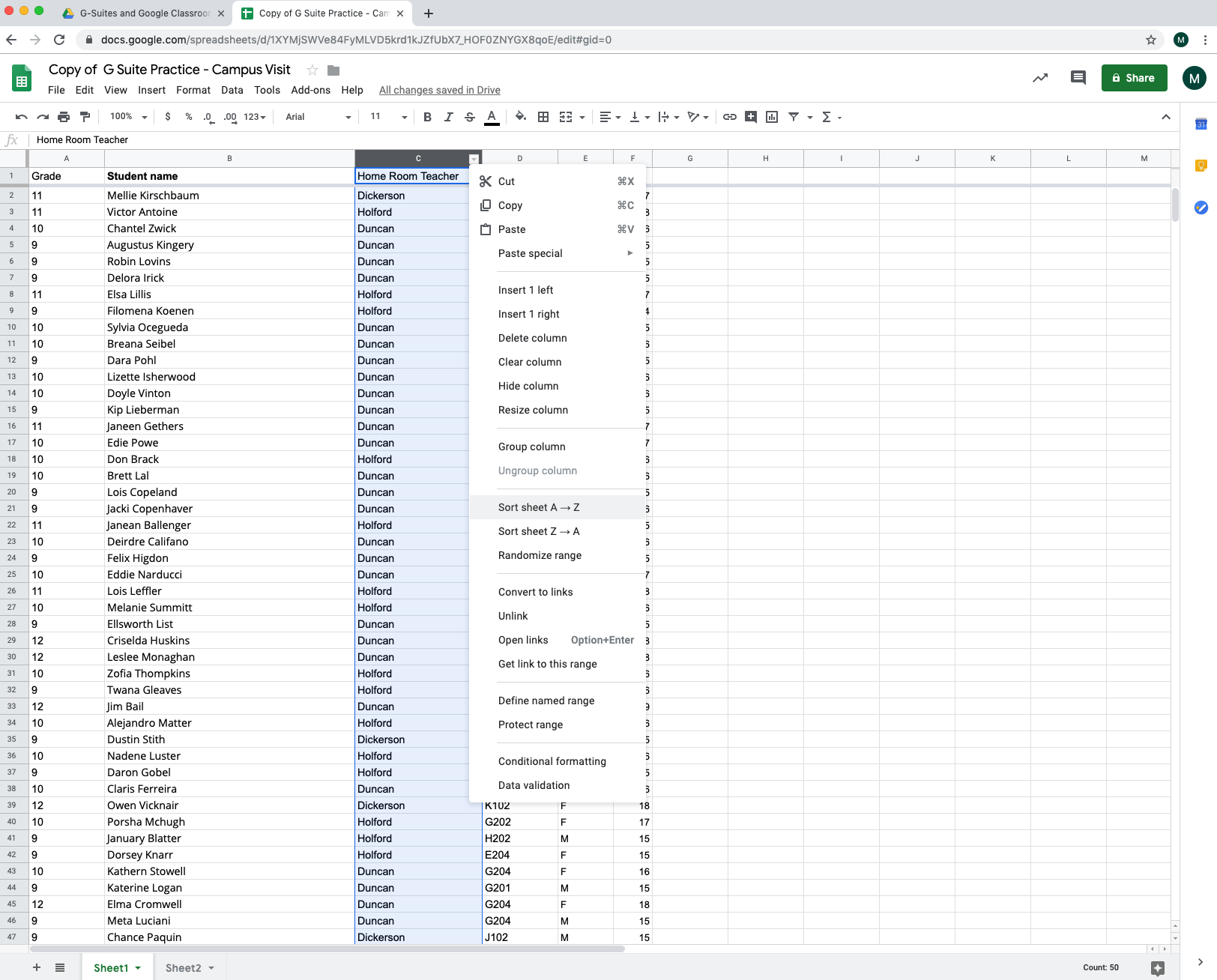 Fill one of the columns with a color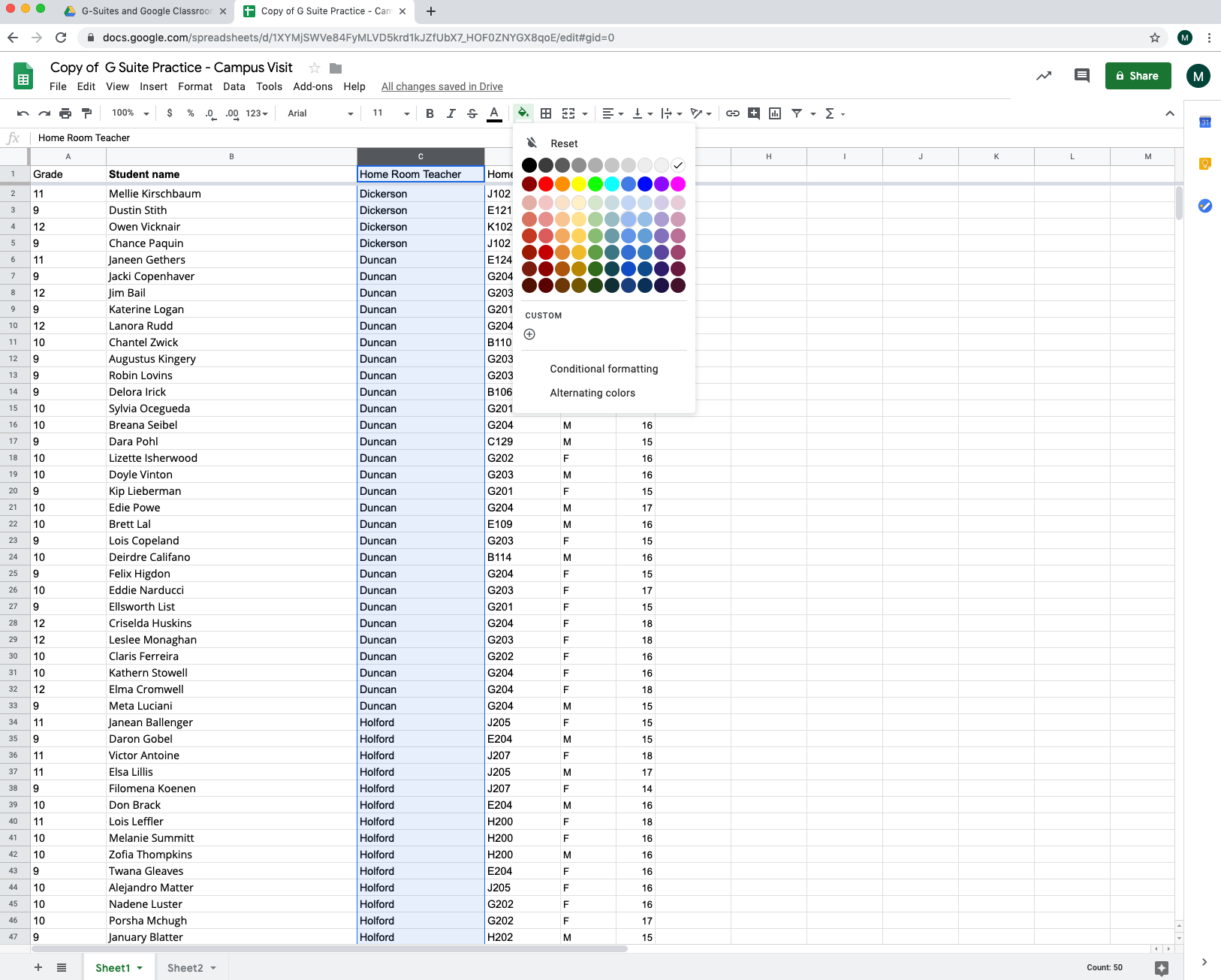 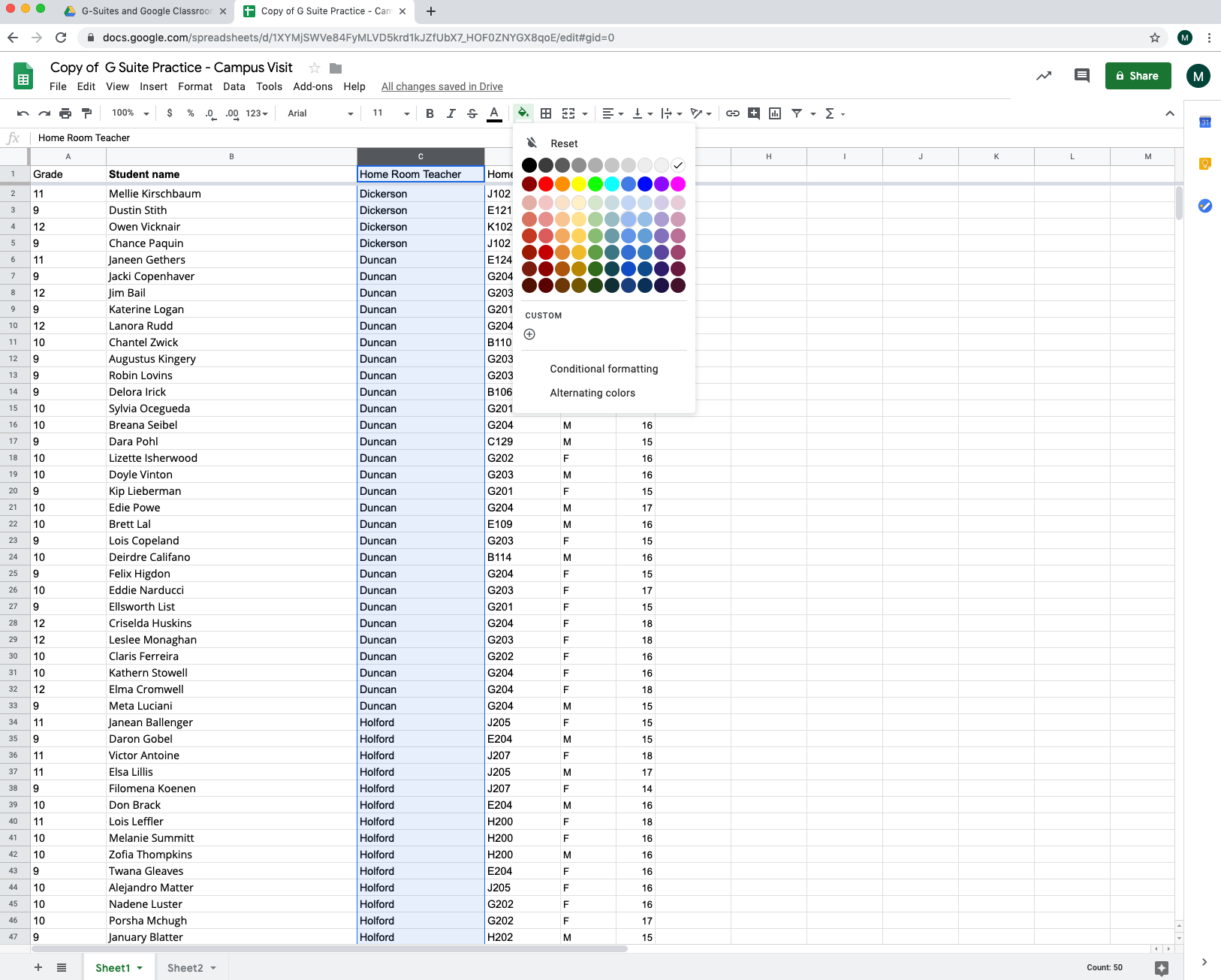 Select Column E and create a graph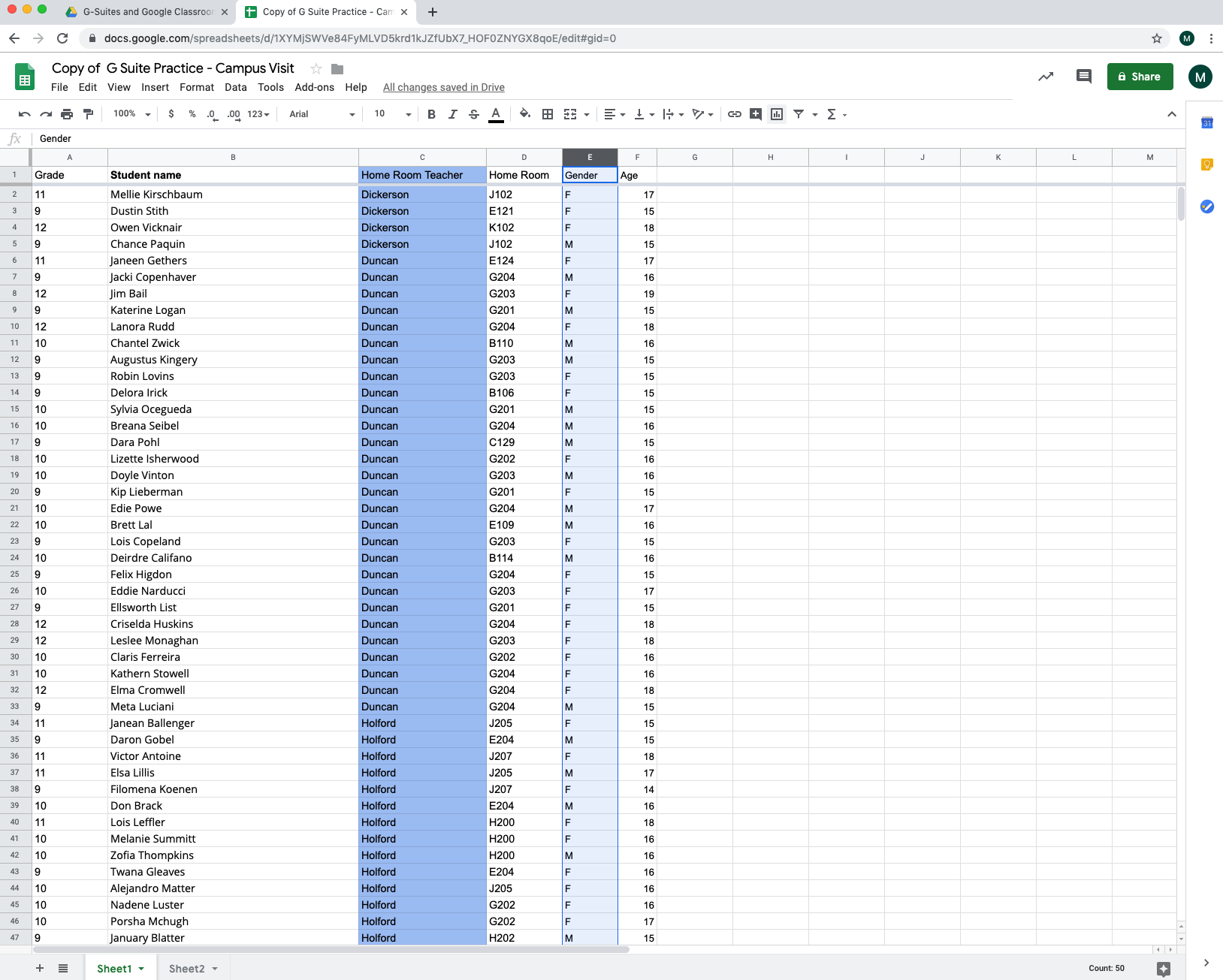 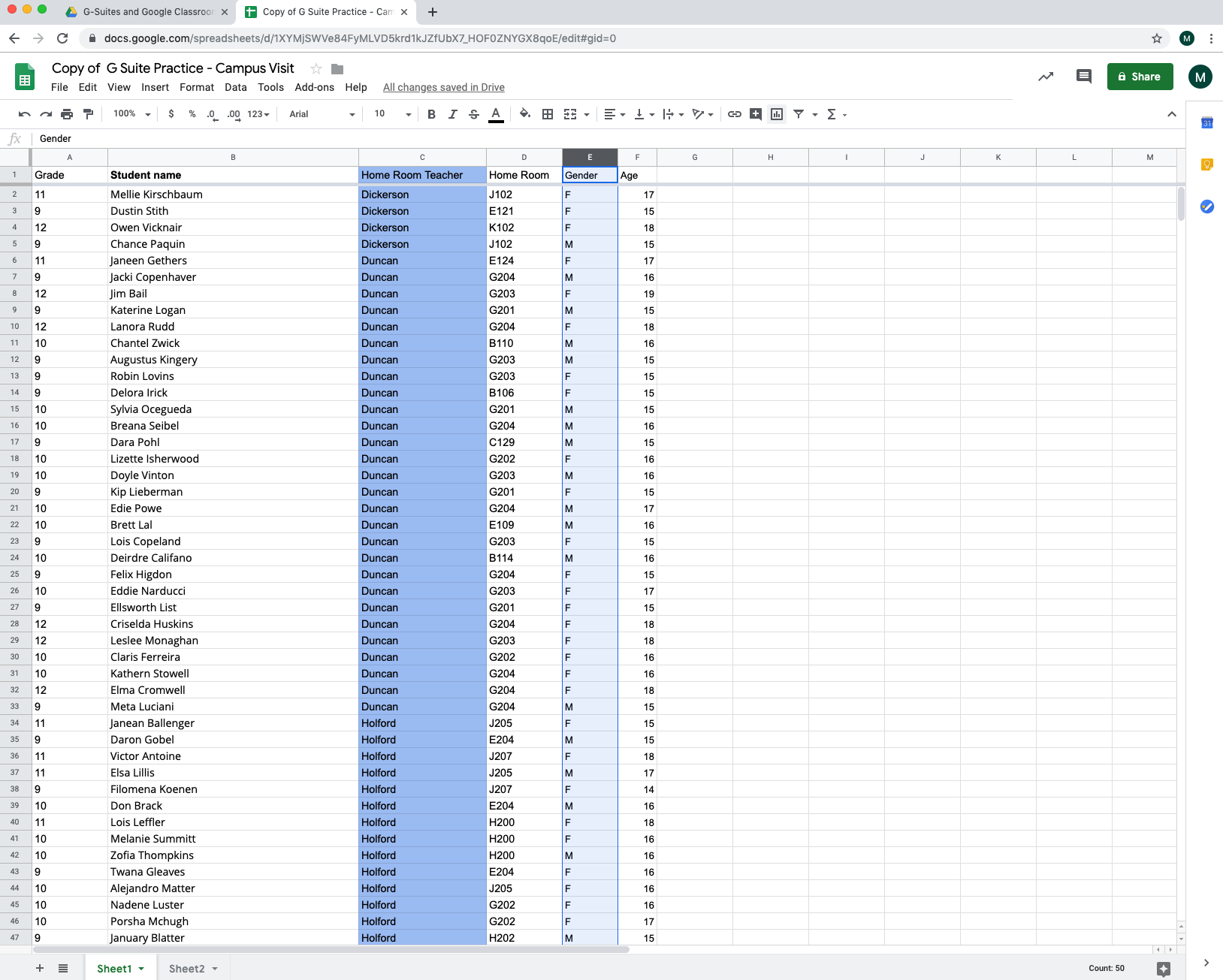 Copy all the students of a particular teacher and add them to a second sheet in the same file and rename the sheet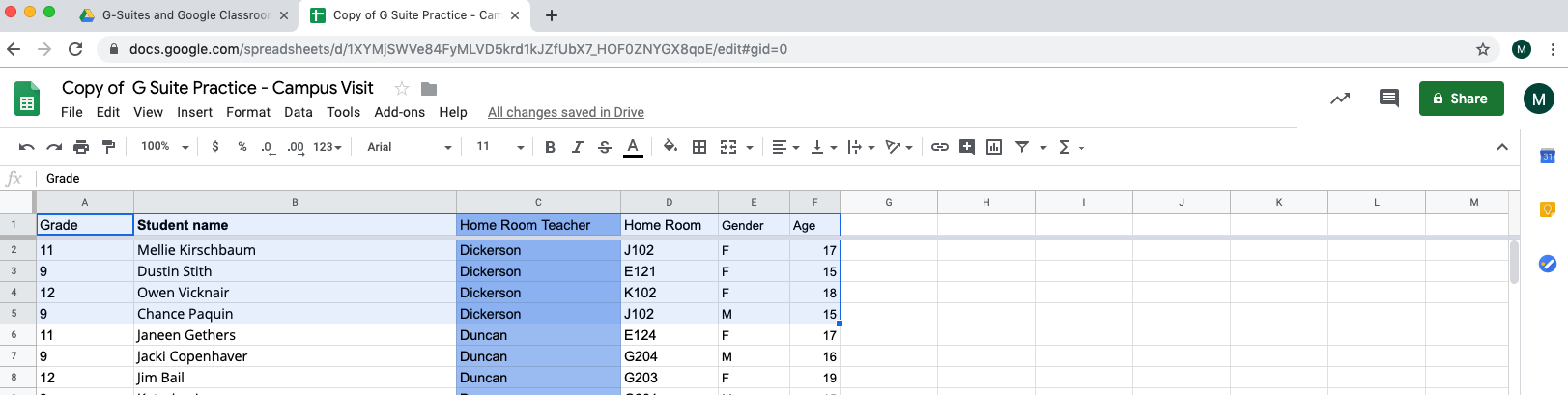 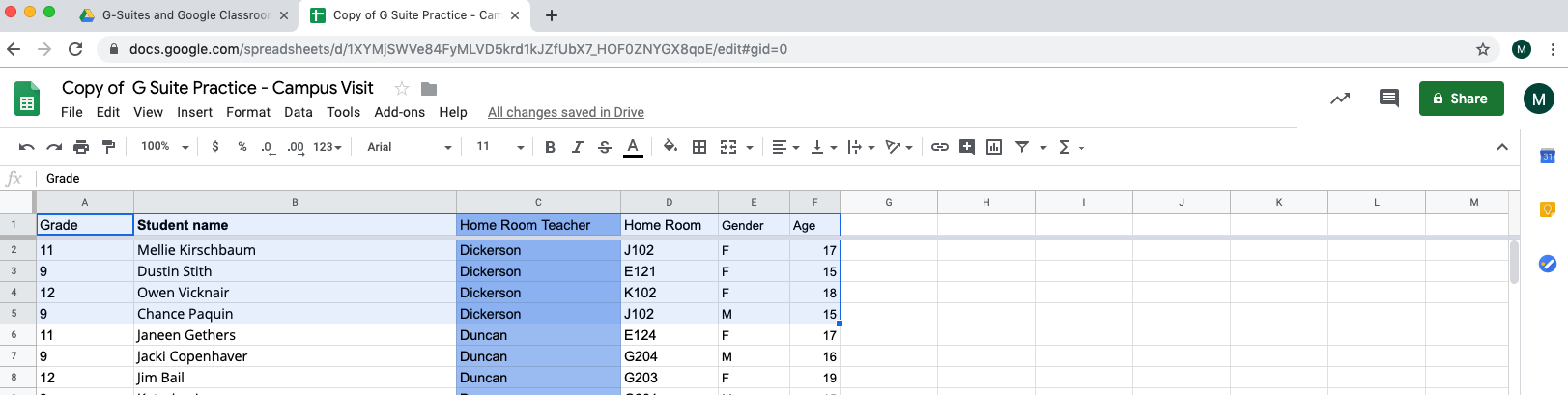 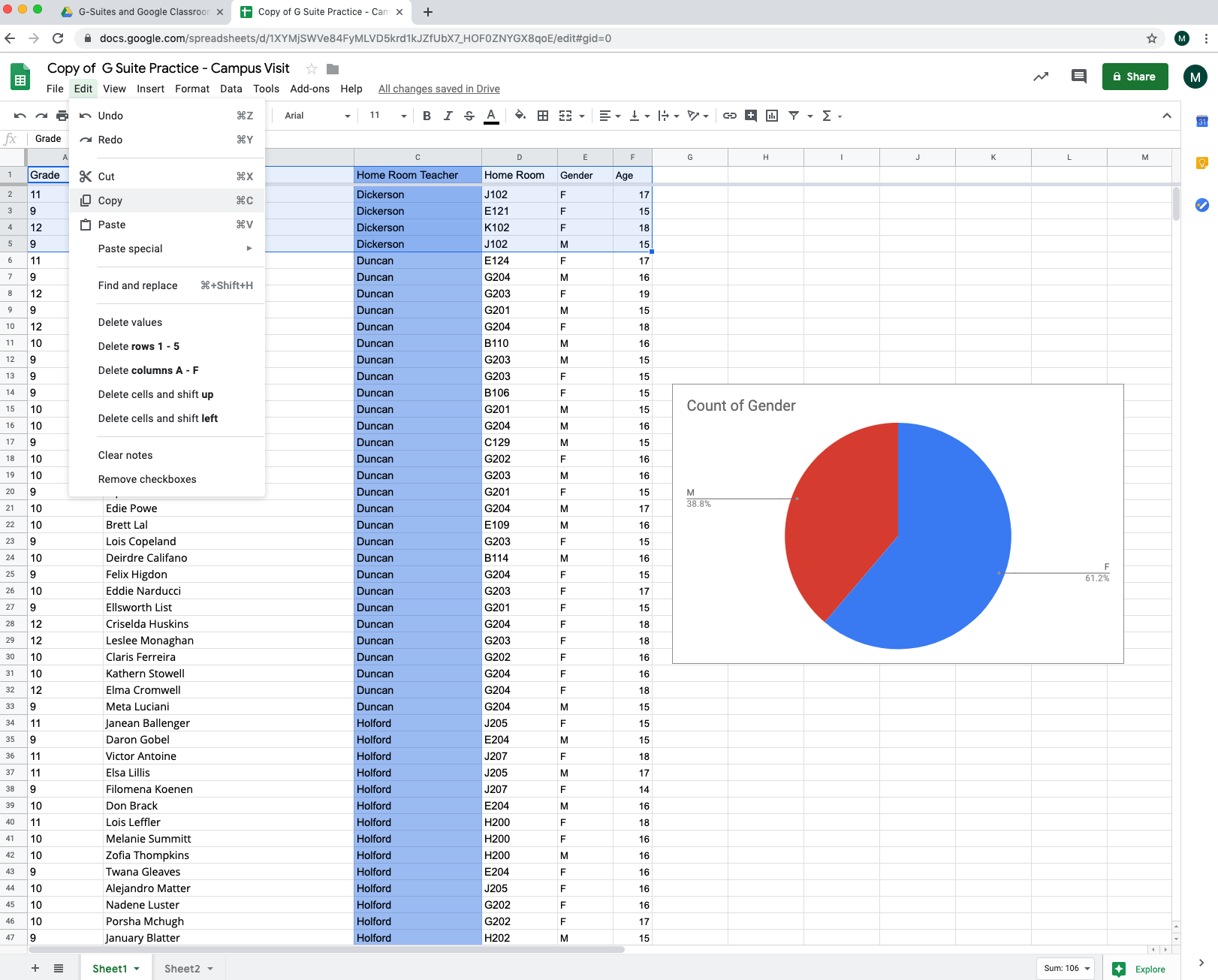 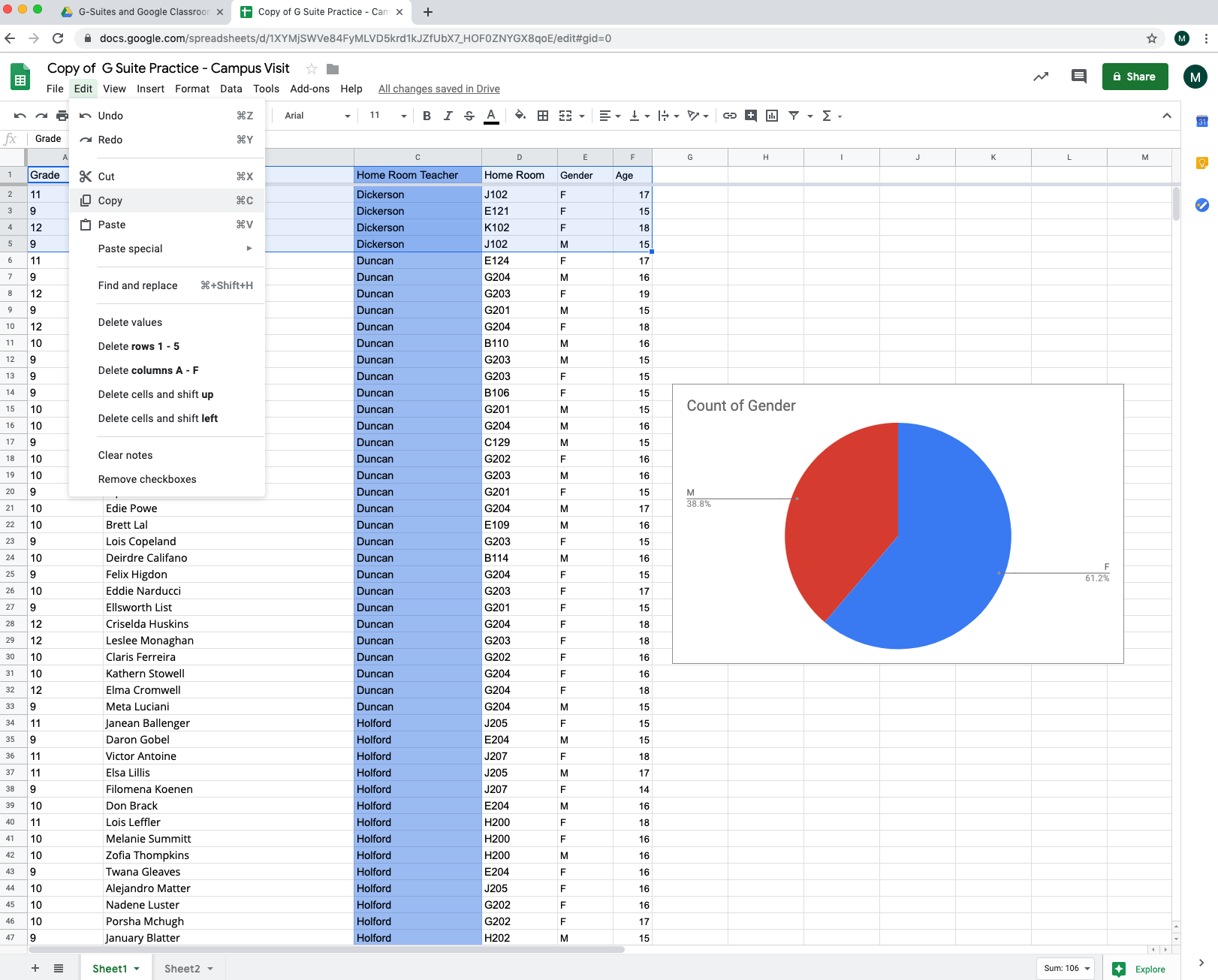 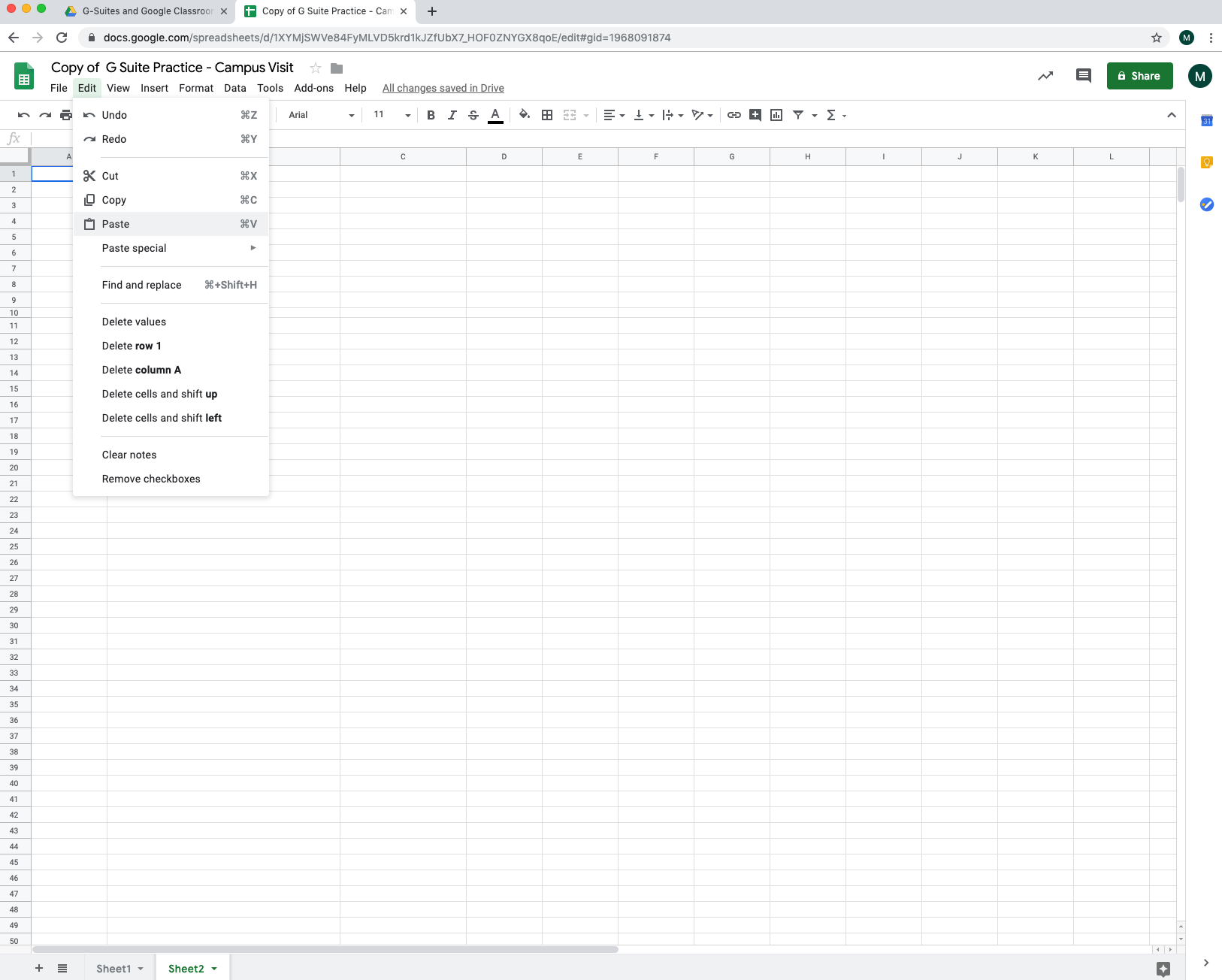 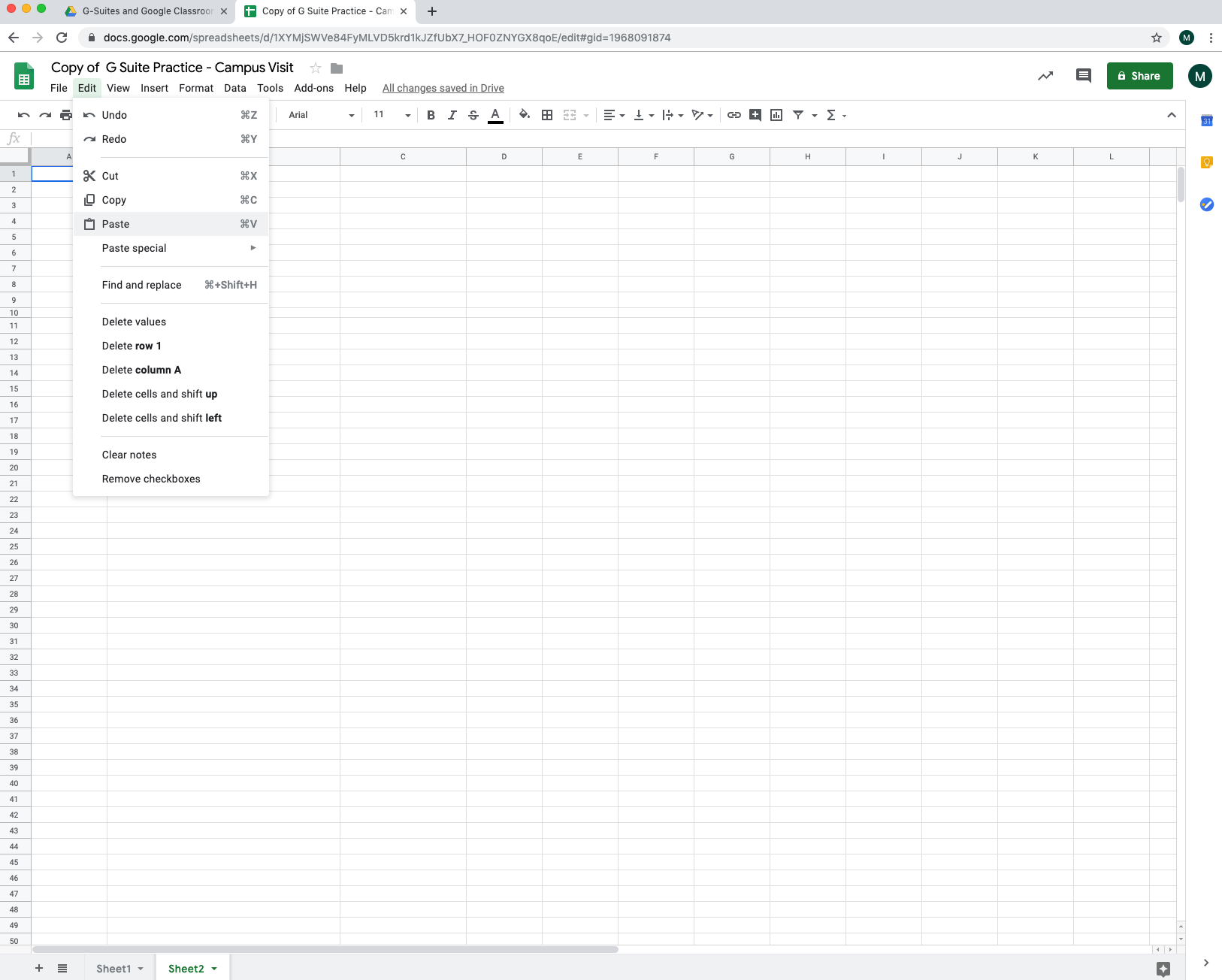 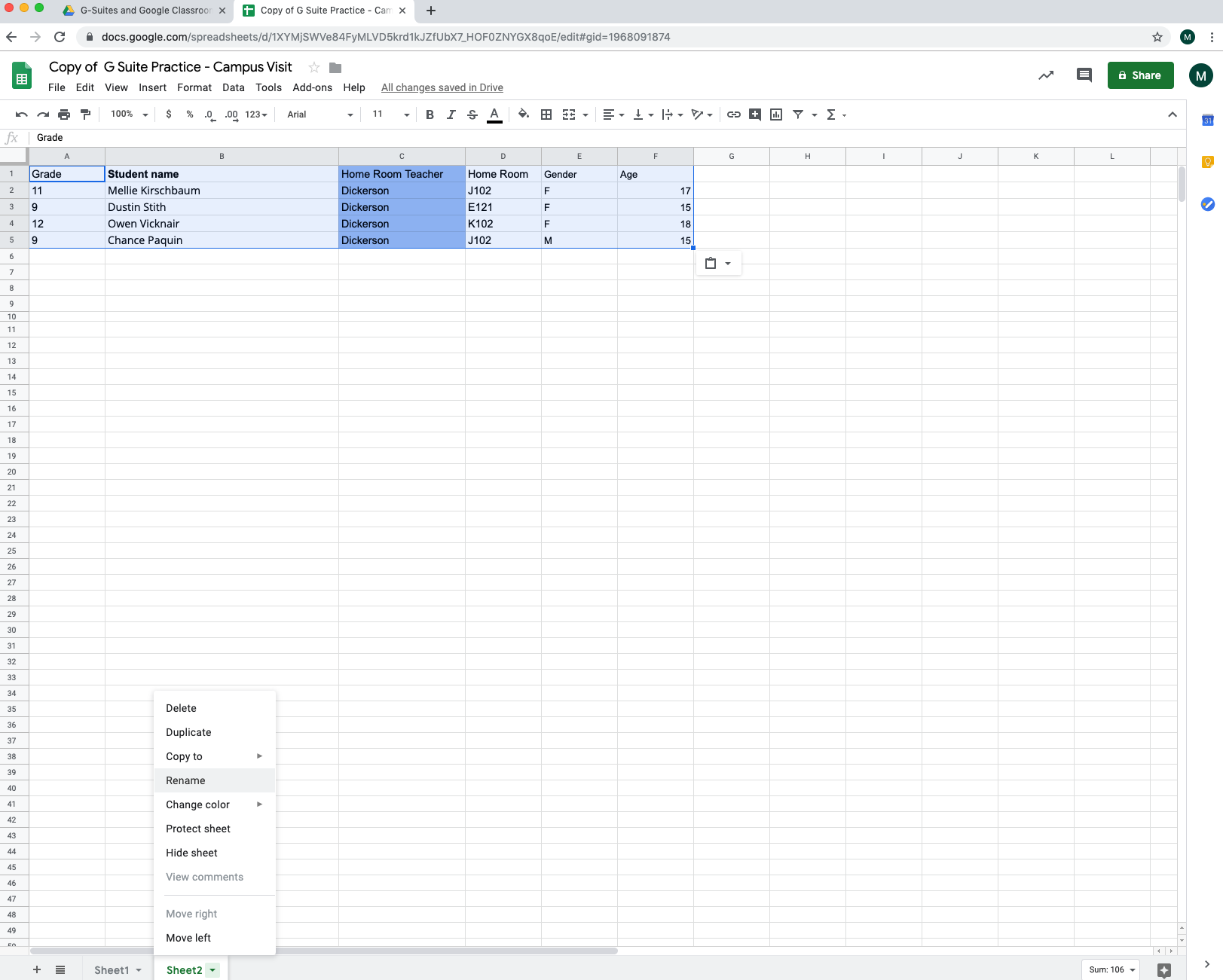 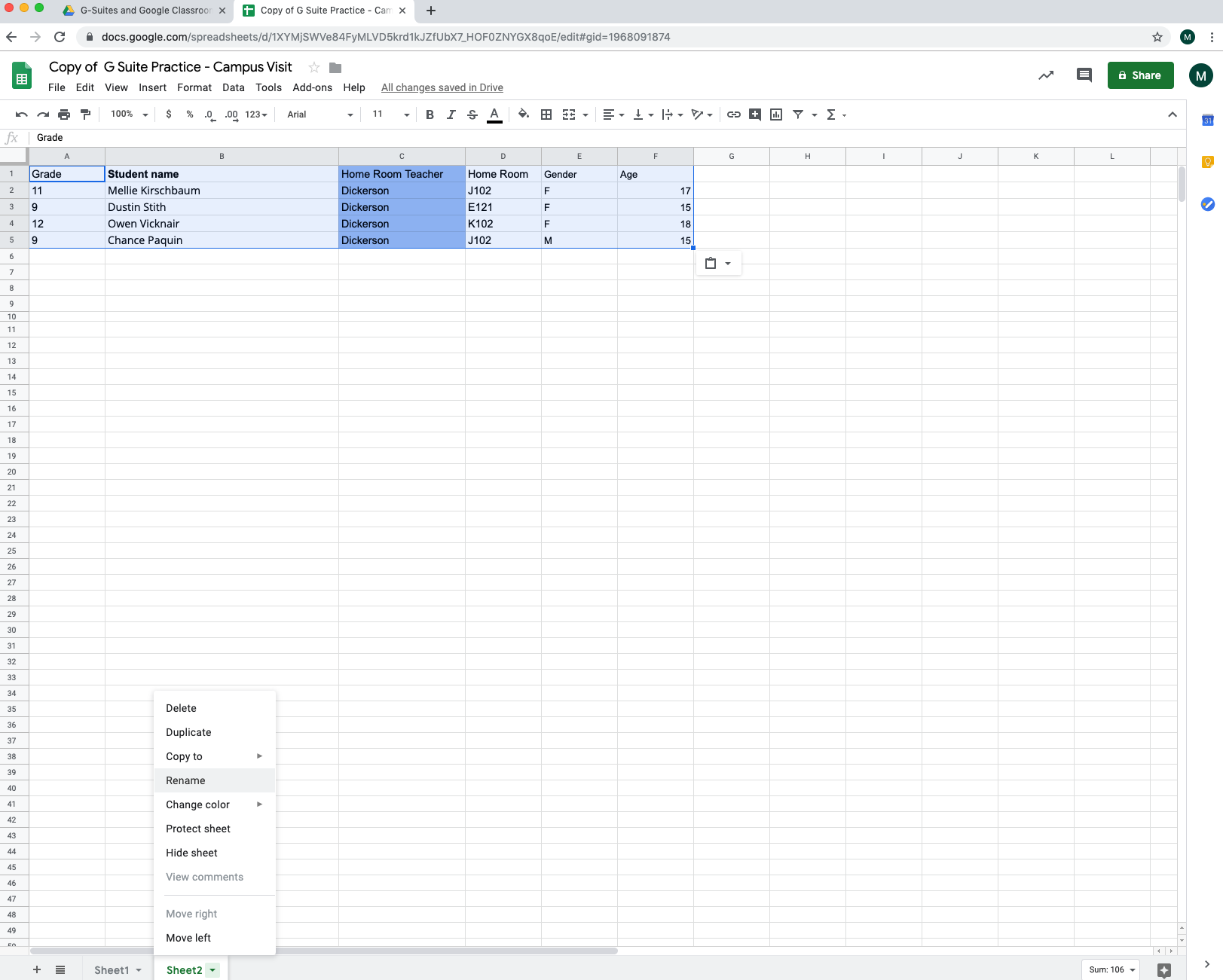 Find the average age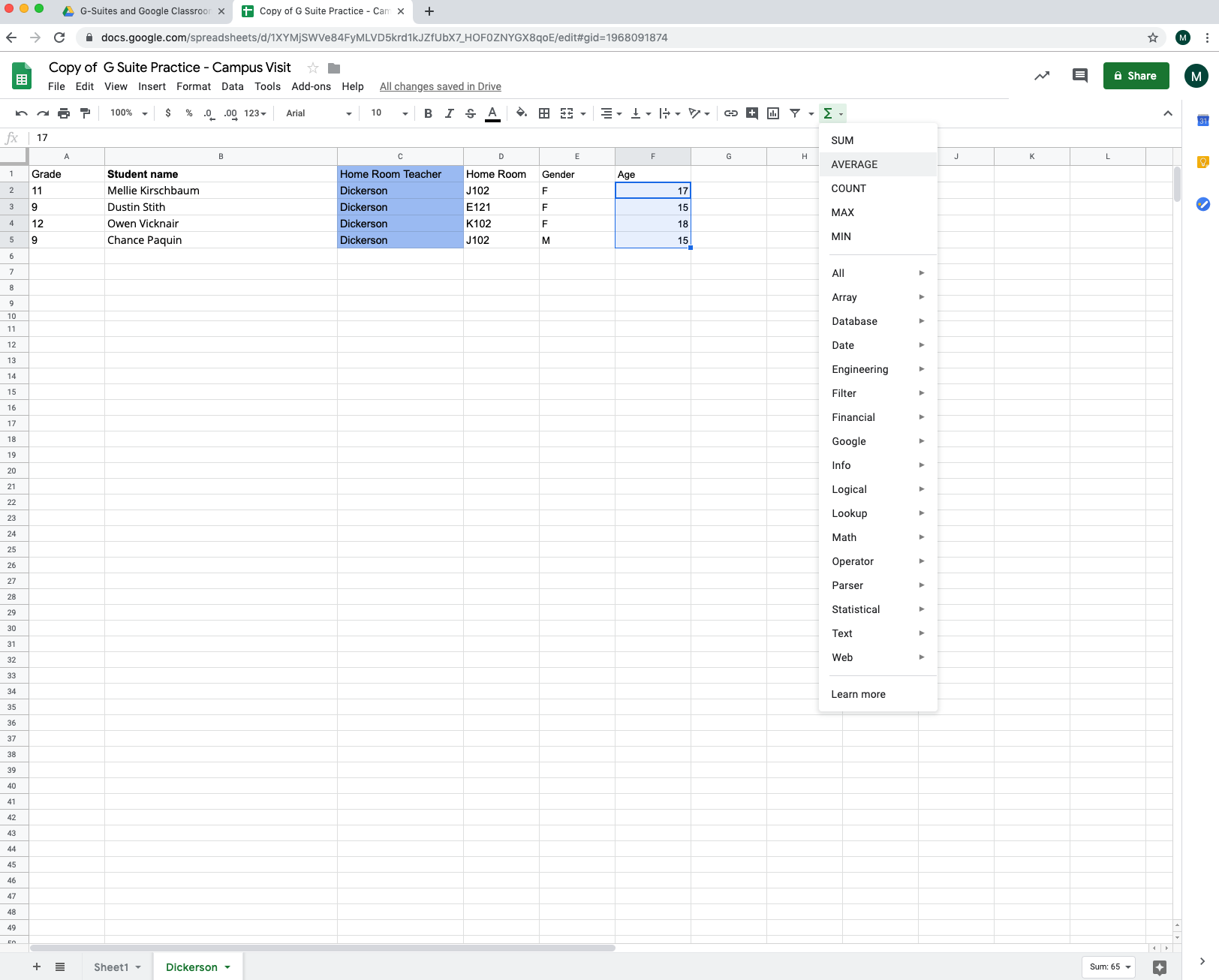 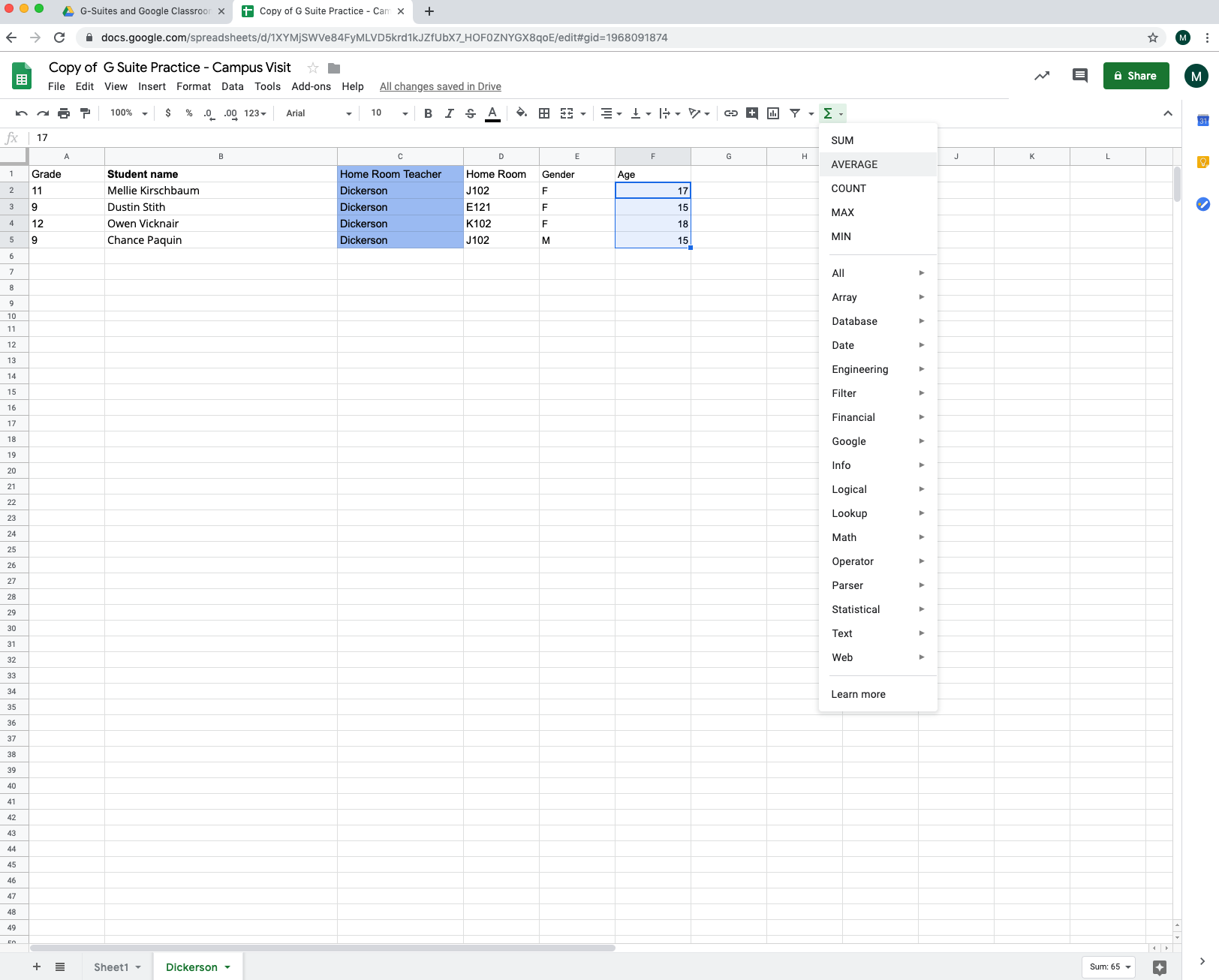 